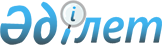 О внесении изменения в решение маслихата от 27 февраля 2014 года № 205 "Об утверждении Правил проведения раздельных сходов местного сообщества и количественного состава представителей жителей сел для участия в сходе местного сообщества Камышинского сельского округа Федоровского района Костанайской области"
					
			Утративший силу
			
			
		
					Решение маслихата Федоровского района Костанайской области от 4 июня 2020 года № 448. Зарегистрировано Департаментом юстиции Костанайской области 10 июня 2020 года № 9257. Утратило силу решением маслихата Федоровского района Костанайской области от 14 сентября 2023 года № 53
      Сноска. Утратило силу решением маслихата Федоровского района Костанайской области от 14.09.2023 № 53 (вводится в действие по истечении десяти календарных дней после дня его первого официального опубликования).
      В соответствии с пунктом 6 статьи 39-3 Закона Республики Казахстан от 23 января 2001 года "О местном государственном управлении и самоуправлении в Республике Казахстан" и постановлением Правительства Республики Казахстан от 18 октября 2013 года № 1106 "Об утверждении Типовых правил проведения раздельных сходов местного сообщества" Федоровский районный маслихат РЕШИЛ:
      1. Внести в решение маслихата "Об утверждении Правил проведения раздельных сходов местного сообщества и количественного состава представителей жителей сел для участия в сходе местного сообщества Камышинского сельского округа Федоровского района Костанайской области" от 27 февраля 2014 года № 205 (опубликованного 24 апреля 2014 года в информационно-правовой системе "Әділет", зарегистрировано в Реестре государственной регистрации нормативных правовых актов за № 4569) следующее изменение:
      приложение к указанному решению изложить в новой редакции согласно приложению к настоящему решению.
      2. Настоящее решение вводится в действие по истечению десяти календарных дней после дня его первого официального опубликования. Количественный состав представителей жителей сел Камышинского сельского округа Федоровского района Костанайской области для участия в сходе местного сообщества
					© 2012. РГП на ПХВ «Институт законодательства и правовой информации Республики Казахстан» Министерства юстиции Республики Казахстан
				
      Председатель сессии 

О. Ковалева

      Секретарь Федоровского районного маслихата 

Б. Исенгазин
Приложение к решению 
Федоровского районного 
маслихата
от 4 июня 2020 года
№ 448Приложение
к решению маслихата
от 27 февраля 2014 года
№ 205
Наименование населенного пункта
Количество представителей жителей сел Камышинского сельского округа Федоровского района Костанайской области (человек)
Для жителей села Чистый Чандак Камышинского сельского округа Федоровского района Костанайской области
39
Для жителей села Камышный Чандак Камышинского сельского округа Федоровского района Костанайской области
12
Для жителей села Северное Камышинского сельского округа Федоровского района Костанайской области
4
Для жителей села Алабутала Камышинского сельского округа Федоровского района Костанайской области
11
Для жителей села Мирное Камышинского сельского округа Федоровского района Костанайской области
10
Для жителей села Дорожное Камышинского сельского округа Федоровского района Костанайской области
7
Для жителей села Крамское Камышинского сельского округа Федоровского района Костанайской области
4